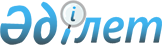 О некоторых нормативных правовых актахПостановление акимата города Темиртау Карагандинской области от 1 апреля 2016 года № 13/6      В соотвествии со статьей 21-1 Закона Республики Казахстан от 24 марта 1998 года "О нормативных правовых актах", руководствуясь статьей 8 Закона Республики Казахстан от 27 ноября 2000 года "Об административных процедурах", статьей 37 Закона Республики Казахстан от 23 января 2001 года " О местном государственном управлдении и самоуправлении в Республики Казахстан", акимат города Темиртау ПОСТАНОВЛЯЕТ: 

      1. Признать утратившими силу постановления акимата города Темиртау согласно приложению. 

      2. Контроль за исполнением настоящего постановления возложить на руководителя аппарата акима Куринную Татьяну Михайловну. 

      1. Постановление акимата города Темиртау от 24 октября 2002 года № 10/99 "Об оказании помощи в установке приборов учета горячей и холодной воды инвалидам І и ІІ групп", (зарегистрированное Управлением юстиции Карагандинской области под № 993, опубликовано 20 ноября 2002 года в газете "Зеркало", № 47). 

      2. Постановление акимата города Темиртау от 28 мая 2009 года № 21/2 "Об установылении дополлнительного перечня лиц, относящихся к целеевым группам" (зарегитрированное в реестре государственной регистрации нормативных правовых актов под № 8-3-82, опубликовано 24 июня 52009 года в газете "Зеркало", № 25 и 25 июня 2009 года в газете "Теміртау", № 26). 

      3. Постановление акимата города Темиртау от 18 марта 2010 года № 10/4 "Об объектах и видах общественных работ для использования труда осужденных, привлеченных к общественным работам" (зарегистрированное в Реестре государственной регистрации нормативных правовых актов под № 8-3-101, опубликовано 5 мая 2010 года в газете "Теміртау", № 18.)


					© 2012. РГП на ПХВ «Институт законодательства и правовой информации Республики Казахстан» Министерства юстиции Республики Казахстан
				
      Аким города 

Г. Ашимов
Приложение
к постановлению акимата 
города Темиртау
от "1" апреля 2016 года
№ 13/6 